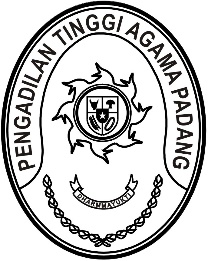 Nomor     	: W3-A//PL.04/12/2022	14 Desember 2022Lampiran	: -Perihal	:	Data Kebutuhan Akta Cerai Tahun 2023Yth. Sekretaris Pengadilan AgamaSe- Sumatera BaratAssalamu’alaikum Warahmatullahi Wabarakatuh.Sehubungan dengan surat Dirjen Peradilan Agama Mahkamah Agung RI nomor 4746 /DjA.1/PL.06/11/2022 tanggal 14 November 2022 tentang Data Kebutuhan Akta Cerai Tahun 2023 dengan ini kami sampaikan: Data Kebutuhan Akta Cerai Tahun 2023 dengan memperhitungkan sisa ketersediaan Akta Cerai tahun 2022 dan pengunaan untuk 1 tahun sesuai dengan jumlah perkara pada satuan kerja tingkat pertama di wilayah hukum masing-masing;Data kebutuhan yang sudah dikompilasi oleh tingkat banding dari satker pertama akan menjadi acuan dalam pengadaan percetakan dan pengiriman blanko Akta Cerai tahun anggaran 2023, oleh sebab itu diharapkan data usulan kebutuhan yang diberikan sesuai dengan penanganan perkara yang diproses satker selama 1 tahun;Data sebagaimana dimaksud diatas agar dapat dilakukan pengisian melalui link https://forms.gle/2JBJeELPLb8p4PqP7 paling lambat tanggal 15 Desember 2022 pukul 12.00 WIB.Demikian disampaikan dan terima kasih.Wassalam,Sekretaris,H. Idris Latif, SH., MH.